Atom kupa 2021Balatonfüred, 2021. május 28-30-ig.VERSENYUTASÍTÁSRÖVIDÍTÉSEK:[NP] A szabály megsértése nem képezheti egy hajó általi óvás alapját. Ez módosítja azRRS 60.1(a) szabályt.[DP] A szabály megsértéséért járó büntetés az Óvási Bizottság döntésétől függ, és akár akizárásnál enyhébb is lehet.1 SZABÁLYOK  1.1 A versenyt „A vitorlázás versenyszabályai 2021-2024” (The Racing Rules of Sailing 2021-2024), továbbiakban RRS meghatározott szabályok szerint rendezik.A vitorlázás felszerelési szabályai (The Equipment Rules of Sailing) érvényesek.Versenykiírásban közölt szabályok.Osztályelőírások érvényesek. Az MVSZ 2021. évi Általános Versenyrendelkezései.Az MVSZ reklámszabályzata érvényes.VERSENYZŐKNEK SZÓLÓ KÖZLEMÉNYEK  2.1 A versenyzőknek szóló közleményeket a hivatalos hirdetőtáblán függesztik ki a Versenyiroda mellett.3 A VERSENYUTASÍTÁS MÓDOSÍTÁSAI  3.1 A versenyutasítás módosításait a hatályba lépés napján 08:00 óra előtt függesztik kikivéve, ha a futamok időbeosztását módosítják, mert ezeket a hatályba lépést megelőző napon 20:00 óráig függesztik ki.4 PARTI JELZÉSEK  4.1 A parti jelzéseket a Versenyiroda melletti zászlórúdon tűzik ki.  4.2 Amikor az AP lobogót a parton tűzik ki, a Versenyjelzések AP pontjában az „1 perc”„nem kevesebb, mint 50 percre” módosul.  4.3 Amikor az Y lobogót a parton tűzik ki, a RRS 40. szabály a teljes vízen töltött idő alattérvényes. Ez módosítja az RRS 4. részének bevezetőjét. [DP]5 A FUTAMOK IDŐBEOSZTÁSA  5.1 Versenykiírás  4. pontja alapján.  5.2 Egy rövidesen kezdődő rajteljárás esetén a hajók figyelemfelhívás céljából legalább öt perccel a figyelmeztető jelzés előtt kitűzésre kerül a rajtvonalon a narancsszínű lobogó egy hangjellel.6 VERSENYTERÜLET  6.1 A versenyterület a Versenyutasítás (SI) 1sz. mellékletében látható.7 VERSENYPÁLYA  7.1 A pályarajz a Versenykiírásban valamint a Versenyutasítás (SI) 2. sz. mellékletében található. Ez szemlélteti a pályát, beleértve a jelek elhagyásának sorrendjét és oldalát.  7.2 A figyelmeztető jelzésnél nem később kitűzik az első szakasz hozzávetőleges irányszögét is.8 JELEK  8.1 Versenykiírás 6. pontja alapján.  8.2 A 3s és 3p jelek, kaput alkotnak. Ha a kapu egyik jele hiányzik, a helyén lévő jelnek elhagyáskor bal kézre kell esnie.9 A RAJT  9.1 A futamokat az RRS 26. szabálya szerint rajtoltatják, a figyelmeztető jelzést 5 perccela rajtjelzés előtt adják.  9.2 A rajtvonal: A versenyrendezőségi hajó narancsszínű lobogót viselő árboca, valamint a narancs lobogós telepített bója közötti egyenes.  9.3 Amely hajó a rajtjelzését követő 4 percen belül nem rajtol el, tárgyalás nélkül el nem rajtolt (DNS) hajóként kerül értékelésre. Ez módosítja az RRS A4 és A5 szabályokat.10 KÖVETKEZŐ SZAKASZ MÓDOSÍTÁSA  10.1 A következő pályaszakasz módosításakor a Versenyrendezőség egy új jelet helyez ki (vagy áthelyezi a célvonalat), és az eredeti jelet olyan hamar, ahogy az lehetséges, eltávolítja. Amikor egy újabb módosítás esetén egy új jelet kell helyettesíteni, ezt egy eredeti jellel teszik.  10.2 Az 1. jel módosítása esetén a 2. számú jel kitűzése nem kötelező.11 A CÉL      11.1 A célvonal: A versenyrendezőségi hajó narancsszínű lobogót viselő árboca, valamint vörös-fehér vízszintes csíkos lobogós telepített bója közötti egyenes.12 IDŐKORLÁTOZÁSOK  12.1 Az első érvényes célba ért hajó után 20 perccel túl célba érő hajó, nem befutott hajóként (DNF) kerül értékelésre. Ez módosítja az RRS 35., A4 és A5 szabályokat. 13 ÓVÁSOK ÉS ORVOSLATI KÉRELMEK  13.1 Óvási űrlapok a versenyirodán kaphatók. Az óvásokat és az orvoslati vagy az ismételt megnyitásra vonatkozó kérelmeket oda kell benyújtani a megfelelő határidőn belül.  13.2 Az óvási határidő a tárgynapi utolsó futam utolsó hajójának célba érési időpontját vagy a napi versenyzés végét jelentő jelzés versenyrendezőség általi kitűzését követő 60 perc közül a későbbi.  13.3 Az óvási határidőt követő 30 percnél nem később kifüggesztik a közleményeket, hogy tájékoztassák a versenyzőket azokról a tárgyalásokról, amelyeken felek, vagy amelyeken tanúként nevezték meg őket, valamint a tárgyalások helyéről.  13.4 A versenyrendezőség, a technikai bizottság vagy az óvási bizottság általi óvásokról szóló közleményeket a hajók RRS61.1(b) szabály szerinti értesítése céljából kifüggesztik.  13.5 Az utolsó ütemezett versenynapon, egy az óvási bizottság döntésére alapozott orvoslati kérelmet nem később, mint 30 perccel a döntés kifüggesztését követően kell benyújtani. Ez módosítja az RRS 62.2 szabályt.14 PONTSZÁMÍTÁS  14.1 A Versenykiírás 7. pontja alapján.15 BIZTONSÁGI ELŐÍRÁSOK  15.1 A versenyzők, ha a versenyvezetők ezt „Y” lobogóval jelzik, a vízen tartózkodás teljes időtartama alatt, kivéve a ruházat cseréjére vagy igazítására fordított rövid időszakokat, kötelesek az egyéni mentőeszközt viselni. [DP]  15.2 Amely hajók a futamot feladni kényszerülnek, a versenyterület elhagyása előtt kötelesek értesíteni a Versenyrendezőséget, vagy ha ez nem lehetséges, a lehető leghamarabb kötelesek értesíteni a versenyirodát. [NP] [DP]16 LEGÉNYSÉG VAGY FELSZERELÉS CSERÉJE  16.1 Versenyzők cseréje csak a Versenyrendezőség vagy az Óvási Bizottság előzetes írásos hozzájárulásával lehetséges [DP]  16.2 Sérült vagy elveszett felszerelések pótlása csak Versenyrendezőség vagy az Óvási Bizottság engedélyével lehetséges. A pótlás iránti kérelmeket az első ésszerű alkalommal kell benyújtani.[DP]17 FELSZERELÉSI ÉS FELMÉRÉSI ELLENŐRZÉS  17.1 A hajók vagy a felszerelések bármikor ellenőrizhetők, hogy megfelelnek-e az osztályszabályoknak és a Versenyutasításnak. A vízen a Versenyrendezőség felszerelési ellenőre vagy a felmérő utasíthat egy hajót, hogy azonnal menjen a felmérési ellenőrzésre kijelölt helyre.18 ESEMÉNY HÍRDETÉSEK  18.1 A hajók a kötelesek megjeleníteni a rendező szervezet által biztosított esemény hirdetéseket, ha ilyen van.19 HIVATALOS HAJÓK  19.1 A hivatalos hajók jelölését az alábbi felsorolás tartalmazza: Hivatalos hajó Jelölés   Versenyrendezőség RC feliratú lobogó   Óvási Bizottság JURY feliratú lobogó   Média PRESS feliratú lobogó  19.2 A rajt- és célvonalak végén álló Versenyrendezőségi hajók nem tűznek ki azonosító lobogót.20 DÍJAZÁS, EREDMÉNYHIRDETÉS   20.1 Versenykiírás 9. pontja alapján.      20.2 Eredményhirdetés az utolsó futam után, a partra érkezést követően, (az óvásoktól függően) 2 órán belül.  20.3 A Rendező szervezet különdíjakat is adhat ki.21 FELELŐSSÉG KIZÁRÁSA  21.1 A versenyzők kizárólag saját felelősségükre vesznek részt a versenyen, lásd a RRS 4. szabályt, Döntés a versenyen való részvételről. A versenyt rendező szervezet semmiféle felelősséget nem vállal anyagi károkért, személyi sérülésekért vagy halálesetért, ami a versenyhez kapcsolódóan, azt megelőzően, annak során vagy azt követően következik be.22 BIZTOSÍTÁS  22.1 Minden résztvevő hajónak rendelkeznie kell érvényes felelősségbiztosítással, amely esetenként, legalább 5 millió forint összegig vagy ennek megfelelő értékig biztosítson fedezetet.Jó szelet!VersenyrendezőségASE Vitorlás Sport Klubszámú melléklet: VERSENYTERÜLET  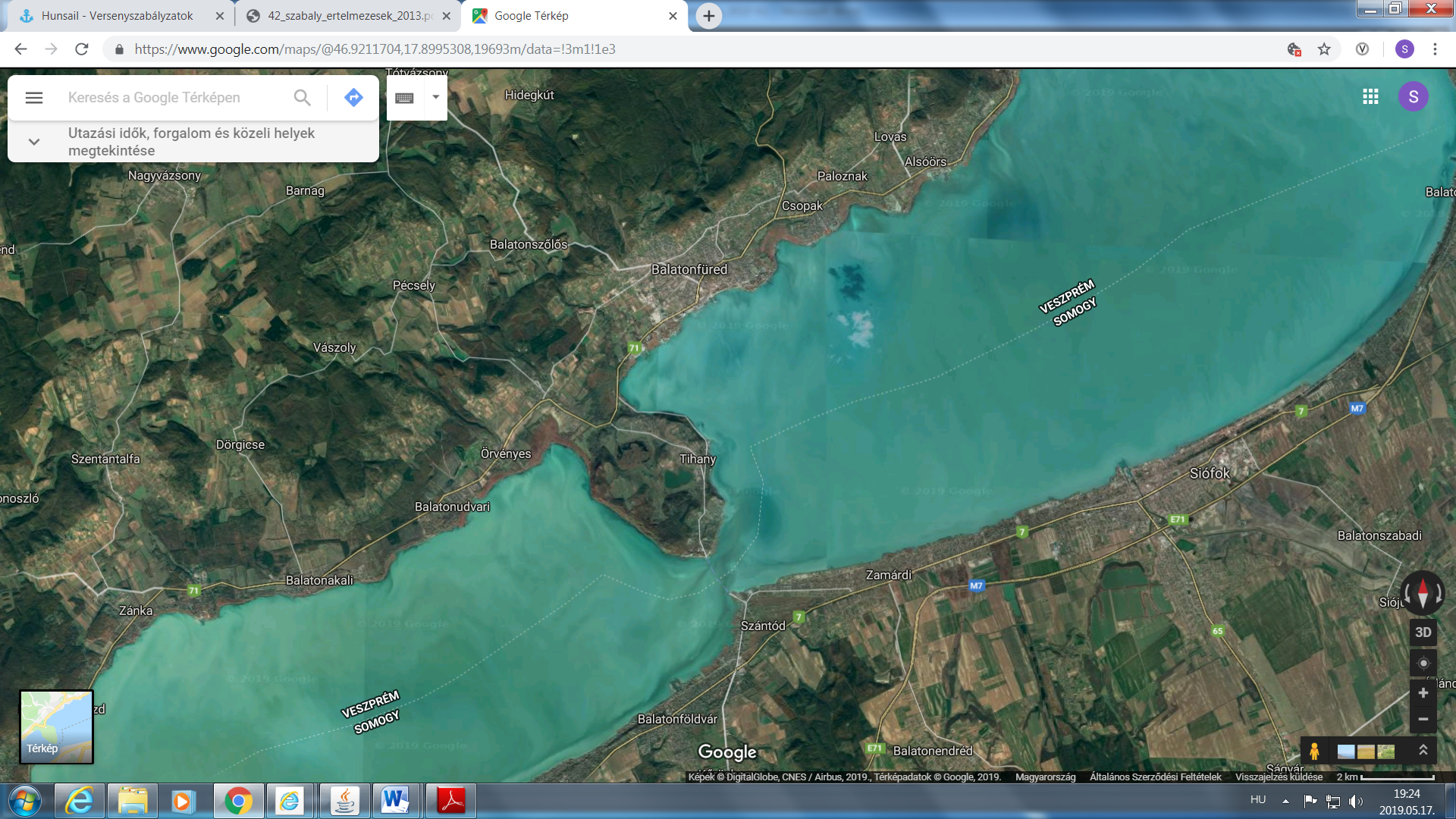 számú melléklet: Pályarajz: A versenypálya teljesítése: RAJT – 1 – 2–3s/3p (kapu) – 1 – 2- 3s-CÉL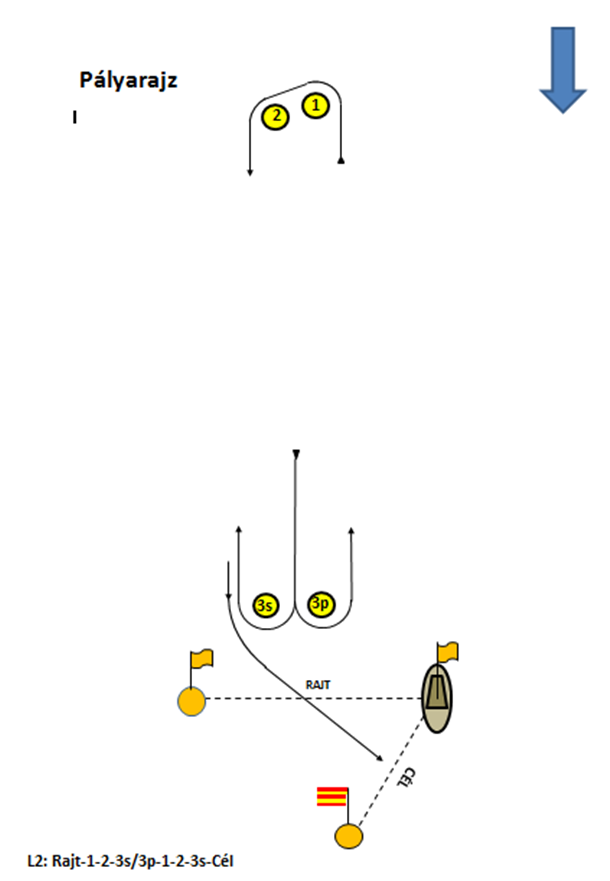 